27 novembre 1701 et mort de la tuberculose dans la même ville le 25 avril 1744. Il fut professeur d'astronomie à l'université d'Uppsala. WikipédiaDate/Lieu de naissance : 27 novembre 1701, Uppsala, SuèdeDate de décès : 25 avril 1744, Uppsala, SuèdeDomaines : Astronome et physicienRenommé pour : échelle des températures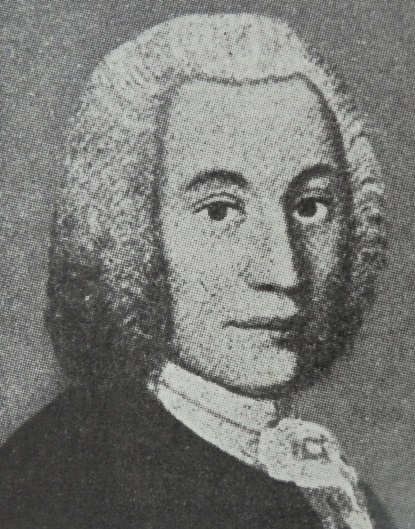 Livres : Nova Methodus Distantiam Solis à Terra Determinandi, PLUSParents : Nils Celsius, Gunilla Spolehttps://encrypted-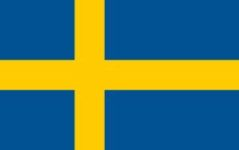 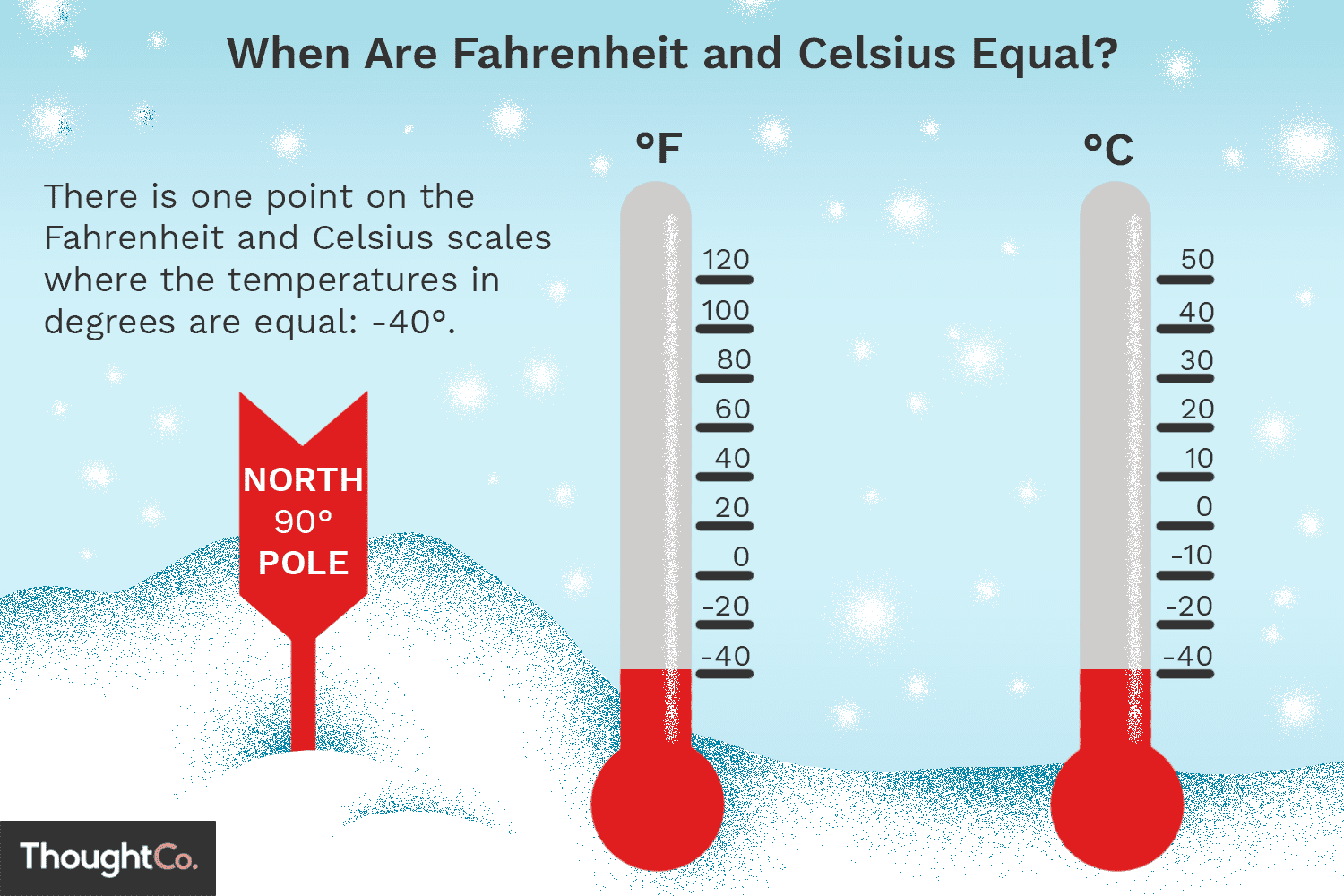 